Adventssammlung   2021 der  Caritas  Warstein und Hirschberg  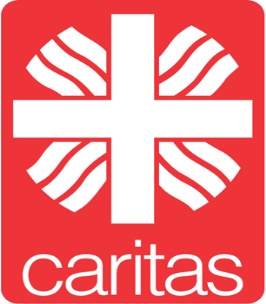 Motto: Du für den NächstenVielleicht brauchen auch Sie einmal die CaritasEhrenamtliche HilfenDie überörtliche Caritas bietet auch professionelle Hilfen an:           Wir bitten Sie herzlich um Ihre  Advents-SpendeCaritas Warstein, IBAN: DE03 4165 0001 1800 0021 21                                                      BIC:  WELADED1LIP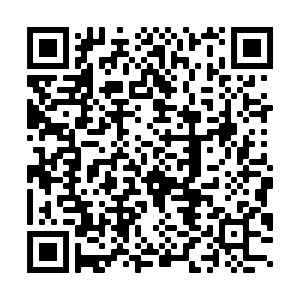 Sie können mit Ihrer Banking-App den QR Code scannen        Das Finanzamt akzeptiert Kontoauszüge als Spendennachweis bis 300 €Internet: www.caritas-warstein.de                          E-mail:  caritas-warstein@web.de1. Sprechstunde im Café i Punkt     Müscheder Weg 4     jeden Mittwoch 15-16.30 Uhr4. Besuchsdienst    - im Krankenhaus Maria Hilf      - Singen im DRK-Seniorenheim2. Rat und Hilfe Telefon 0151-64887799     Mo bis Fr von 10-18 Uhr5. Flüchtlingshilfe    Begleitung, Veranstaltungen3. Kleiderkammer     in der ehemaligen Liobaschule    Annahme: 15 – 17 Uhr      Erster Dienstag im Monat    Ausgabe:   14 – 16 Uhr      Erster Donnerstag im Monat6. Hospizkreis     Tel. 0170-9440319  "Offener Trauertreff"     jeden 1. Montag im Monat im     Gemeindezentr.17.30-19.30 Uhr7. Hausaufgabenhilfe    in der LiobaschuleSozialstation: Belecke, Zum Horkamp 1   Tel. 9103590,  Mo–Fr  8–13 Uhr   Bereitschaft rund um die Uhr für   pflegerische Notfälle Erziehungsberatung   Belecke, Zum Horkamp 1,   Tel. 91035950Sozialdienst kath. Frauen  Belecke, Bahnhofstr. 4a, Tel. 9105070 Tagespflege ‘Atempause‘   Zum Horkamp 1, Tel.91035920